CAMARA MUNICIPAL DE SANTA BRANCASECRETARIA DE FINANÇAS - CNPJ.01.958.948/0001-17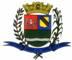 PCA AJUDANTE BRAGA 108 CENTRO SANTA BRANCAData: 29/09/2016 12:40:15Transparência de Gestão Fiscal - LC 131 de 27 de maio 2009 Sistema CECAM (Página: 1 / 1)Relação dos empenhos pagos dia 23 de Setembro de 2016N.Processo Empenho	Fornecedor	Descrição do bem/Serviço adquirido	Modalidade	Licitação	Valor01.00.00 - PODER LEGISLATIVO01.01.00 - CAMARA MUNICIPAL01.01.00 - CAMARA MUNICIPAL 01.01.00.01.000 - Legislativa 01.01.00.01.31 - Ação Legislativa01.01.00.01.31.0001 - MANUTENÇÃO DA CAMARA 01.01.00.01.31.0001.2001 - MANUTENÇÃO DA CAMARA 01.01.00.01.31.0001.2001.33903000 - MATERIAL DE CONSUMO 01.01.00.01.31.0001.2001.33903000.0111000 - GERAL 01.01.00.01.31.0001.2001.33903000.0111000.3 - FICHA0/0	265/1	307	- CAFE RIBEIRO DU VALE LTDA	, achocolatado granulado bevaccino 1kg, cappuccino bevaccino 1kg	DISPENSA DE LICITAÇÃO	/0	177,0001.01.00.01.31.0001.2001.33903900 - OUTROS SERVIÇOS DE TERCEIROS - PESSOA JURÍDICA 01.01.00.01.31.0001.2001.33903900.0111000 - GERAL 01.01.00.01.31.0001.2001.33903900.0111000.5 - FICHA0/0 10/9 89 - BANDEIRANTE ENERGIA S.A. , refere-se ao consumo de energia eletrica do predio da camara municipal no mes de agosto de 2016 DISPENSA DE LICITAÇÃO /0 635,17 0/0 9/9 1 - TELEFONICA BRASIL S.A. , refere-se as ligaçoes telefonicas realizadas via telefonica no mes de setembro de 2016 DISPENSA DE LICITAÇÃO /0 576,11----------------------1.388,28----------------------1.388,28SANTA BRANCA, 23 de Setembro de 2016EVANDRO LUIZ DE MELO SOUSA1SP147248/0-8CHEFE DA COORD FINANCEIRA